Diğer görüş ve öneriler:              Hemşirelik Bölümü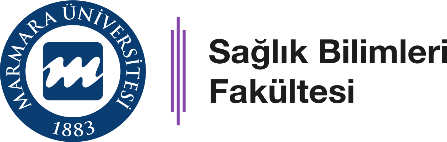 ÖĞRENCİ GENEL DEĞERLENDİRME FORMUDoküman No: H12              Hemşirelik BölümüÖĞRENCİ GENEL DEĞERLENDİRME FORMUİlk Yayın Tarihi: 09.07.2021              Hemşirelik BölümüÖĞRENCİ GENEL DEĞERLENDİRME FORMURevizyon Tarihi:              Hemşirelik BölümüÖĞRENCİ GENEL DEĞERLENDİRME FORMURevizyon No:              Hemşirelik BölümüÖĞRENCİ GENEL DEĞERLENDİRME FORMUSayfa: 1Dersin/Programın Adı: Öğrenci Adı Soyadı: Öğrenci No:Değerlendirmeyi Yapan Öğretim Üyesi:Tarih:İmza:Dersin/Programın Adı: Öğrenci Adı Soyadı: Öğrenci No:Değerlendirmeyi Yapan Öğretim Üyesi:Tarih:İmza:Dersin/Programın Adı: Öğrenci Adı Soyadı: Öğrenci No:Değerlendirmeyi Yapan Öğretim Üyesi:Tarih:İmza:YÖNERGE: Bu rubrik değerlendirme formu mezuniyet aşamasına gelmiş olan hemşirelik öğrencilerinin program çıktılarına ulaşma durumlarını değerlendirmek üzere hazırlanmıştır. Değerlendirmenizi aşağıdaki puanlamaya göre yapınız.YÖNERGE: Bu rubrik değerlendirme formu mezuniyet aşamasına gelmiş olan hemşirelik öğrencilerinin program çıktılarına ulaşma durumlarını değerlendirmek üzere hazırlanmıştır. Değerlendirmenizi aşağıdaki puanlamaya göre yapınız.YÖNERGE: Bu rubrik değerlendirme formu mezuniyet aşamasına gelmiş olan hemşirelik öğrencilerinin program çıktılarına ulaşma durumlarını değerlendirmek üzere hazırlanmıştır. Değerlendirmenizi aşağıdaki puanlamaya göre yapınız.Tamamen yeterliYeterliGeliştirilmesi gerekirYetersizDeğerlendirme Yapılamadı4321DYHEMŞİRELİK BÖLÜMÜ PROGRAM ÇIKTILARIHEMŞİRELİK BÖLÜMÜ PROGRAM ÇIKTILARIÖğrenciKlinik HemşireÖğretim elemanı1. Birey, aile ve toplumun sağlığının geliştirilmesi, sürdürülmesi, tedavi ve bakımı, yeniden kazandırılması uygulamalarını kanıta dayalı yapar.1. Birey, aile ve toplumun sağlığının geliştirilmesi, sürdürülmesi, tedavi ve bakımı, yeniden kazandırılması uygulamalarını kanıta dayalı yapar.Tamamen yeterli (4): Hemşirelik uygulamalarında kanıt temelli girişimleri araştırır, yüksek kanıt düzeyi olanları seçer ve uygular.Yeterli (3): Hemşirelik uygulamalarında kanıt temelli girişimleri araştırır, yüksek kanıt düzeyi olanları seçer ancak uygulayamaz.Geliştirilmesi gerekir (2): Hemşirelik uygulamalarında kanıt temelli girişimleri araştırır, ancak kanıt düzeylerini ayırt edemez ve uygulayamaz.Yetersiz (1): Hemşirelik uygulamalarında kanıt temelli girişimleri araştırmaz, kanıt düzeyine uygun girişim seçemez ve uygulayamaz.Tamamen yeterli (4): Hemşirelik uygulamalarında kanıt temelli girişimleri araştırır, yüksek kanıt düzeyi olanları seçer ve uygular.Yeterli (3): Hemşirelik uygulamalarında kanıt temelli girişimleri araştırır, yüksek kanıt düzeyi olanları seçer ancak uygulayamaz.Geliştirilmesi gerekir (2): Hemşirelik uygulamalarında kanıt temelli girişimleri araştırır, ancak kanıt düzeylerini ayırt edemez ve uygulayamaz.Yetersiz (1): Hemşirelik uygulamalarında kanıt temelli girişimleri araştırmaz, kanıt düzeyine uygun girişim seçemez ve uygulayamaz.Tamamen yeterli (4): Hemşirelik uygulamalarında kanıt temelli girişimleri araştırır, yüksek kanıt düzeyi olanları seçer ve uygular.Yeterli (3): Hemşirelik uygulamalarında kanıt temelli girişimleri araştırır, yüksek kanıt düzeyi olanları seçer ancak uygulayamaz.Geliştirilmesi gerekir (2): Hemşirelik uygulamalarında kanıt temelli girişimleri araştırır, ancak kanıt düzeylerini ayırt edemez ve uygulayamaz.Yetersiz (1): Hemşirelik uygulamalarında kanıt temelli girişimleri araştırmaz, kanıt düzeyine uygun girişim seçemez ve uygulayamaz.Tamamen yeterli (4): Hemşirelik uygulamalarında kanıt temelli girişimleri araştırır, yüksek kanıt düzeyi olanları seçer ve uygular.Yeterli (3): Hemşirelik uygulamalarında kanıt temelli girişimleri araştırır, yüksek kanıt düzeyi olanları seçer ancak uygulayamaz.Geliştirilmesi gerekir (2): Hemşirelik uygulamalarında kanıt temelli girişimleri araştırır, ancak kanıt düzeylerini ayırt edemez ve uygulayamaz.Yetersiz (1): Hemşirelik uygulamalarında kanıt temelli girişimleri araştırmaz, kanıt düzeyine uygun girişim seçemez ve uygulayamaz.2. Hümanistik ve bütüncü hemşirelik yaklaşımını sergiler.2. Hümanistik ve bütüncü hemşirelik yaklaşımını sergiler.Tamamen yeterli (4): Bakım verdiği bireyi, ailesi ve çevresi ile birlikte bütüncü bir yaklaşımla tüm boyutları (biyo-fizyolojik, psikolojik, sosyo-kültürel, politiko-ekonomik) ile değerlendirir, bireyselleştirilmiş ve katılımlı bakım sunar.Yeterli (3): Bakım verdiği bireyi, ailesi ve çevresi ile birlikte en fazla iki boyutu ile değerlendirir, bireyselleştirilmiş ve katılımlı bakım sunar.Geliştirilmesi gerekir (2): Bakım verdiği bireyi, ailesi ve çevresi ile birlikte en fazla iki boyutu ile değerlendirir, bireyselleştirilmiş ancak katılımlı olmayan bakım sunar.Yetersiz (1): Yalnızca bakım verdiği bireyi en fazla bir boyutu ile değerlendirir, bireyselleştirilmemiş ve katılımlı olmayan bakım sunar.Tamamen yeterli (4): Bakım verdiği bireyi, ailesi ve çevresi ile birlikte bütüncü bir yaklaşımla tüm boyutları (biyo-fizyolojik, psikolojik, sosyo-kültürel, politiko-ekonomik) ile değerlendirir, bireyselleştirilmiş ve katılımlı bakım sunar.Yeterli (3): Bakım verdiği bireyi, ailesi ve çevresi ile birlikte en fazla iki boyutu ile değerlendirir, bireyselleştirilmiş ve katılımlı bakım sunar.Geliştirilmesi gerekir (2): Bakım verdiği bireyi, ailesi ve çevresi ile birlikte en fazla iki boyutu ile değerlendirir, bireyselleştirilmiş ancak katılımlı olmayan bakım sunar.Yetersiz (1): Yalnızca bakım verdiği bireyi en fazla bir boyutu ile değerlendirir, bireyselleştirilmemiş ve katılımlı olmayan bakım sunar.Tamamen yeterli (4): Bakım verdiği bireyi, ailesi ve çevresi ile birlikte bütüncü bir yaklaşımla tüm boyutları (biyo-fizyolojik, psikolojik, sosyo-kültürel, politiko-ekonomik) ile değerlendirir, bireyselleştirilmiş ve katılımlı bakım sunar.Yeterli (3): Bakım verdiği bireyi, ailesi ve çevresi ile birlikte en fazla iki boyutu ile değerlendirir, bireyselleştirilmiş ve katılımlı bakım sunar.Geliştirilmesi gerekir (2): Bakım verdiği bireyi, ailesi ve çevresi ile birlikte en fazla iki boyutu ile değerlendirir, bireyselleştirilmiş ancak katılımlı olmayan bakım sunar.Yetersiz (1): Yalnızca bakım verdiği bireyi en fazla bir boyutu ile değerlendirir, bireyselleştirilmemiş ve katılımlı olmayan bakım sunar.Tamamen yeterli (4): Bakım verdiği bireyi, ailesi ve çevresi ile birlikte bütüncü bir yaklaşımla tüm boyutları (biyo-fizyolojik, psikolojik, sosyo-kültürel, politiko-ekonomik) ile değerlendirir, bireyselleştirilmiş ve katılımlı bakım sunar.Yeterli (3): Bakım verdiği bireyi, ailesi ve çevresi ile birlikte en fazla iki boyutu ile değerlendirir, bireyselleştirilmiş ve katılımlı bakım sunar.Geliştirilmesi gerekir (2): Bakım verdiği bireyi, ailesi ve çevresi ile birlikte en fazla iki boyutu ile değerlendirir, bireyselleştirilmiş ancak katılımlı olmayan bakım sunar.Yetersiz (1): Yalnızca bakım verdiği bireyi en fazla bir boyutu ile değerlendirir, bireyselleştirilmemiş ve katılımlı olmayan bakım sunar.3. Eleştirel düşünme ve sorun çözme yaklaşımını kullanır.3. Eleştirel düşünme ve sorun çözme yaklaşımını kullanır.Tamamen yeterli (4): Karşılaştığı olay/durum/problemlere ön yargısız, farklı bakış açıları ile yaklaşır, açık fikirlidir, başkalarının fikirlerini önemser, analiz, sentez, değerlendirme gibi üst düzey bilişsel becerileri kullanır, sonuçlara mantıksal yargılarla ulaşır. Problemin farkına varır, problemi doğru tanımlar, problemle ilgili tam ve yeterli veri toplar, olası çözüm yolları belirler, en uygun çözümü seçer, uygular ve değerlendirir.Yeterli (3): Karşılaştığı olay/durum/problemlere ön yargısız, farklı bakış açıları ile yaklaşır, açık fikirlidir, başkalarının fikirlerini önemser, ancak analiz, sentez, değerlendirme gibi üst düzey bilişsel becerileri yeterince kullanamaz, sonuçlara mantıksal yargılarla ulaşmakta zorlanır. Problemin farkına varır, Problemi doğru tanımlar, Problemle ilgili tam ve yeterli veri toplar. Çözüm yolları belirler, Ancak en uygun çözümü seçemez. Seçtiği çözümü uygular. Değerlendirme yapar.Geliştirilmesi gerekir (2): Karşılaştığı olay/durum/problemlere ön yargısız, farklı bakış açıları ile yaklaşır, açık fikirlidir, ancak başkalarının fikirlerini dikkate almaz, analiz, sentez, değerlendirme gibi üst düzey bilişsel becerileri uygun kullanamaz, sonuçlara mantıksal yargılarla ulaşmakta zorlanır. Problemin farkına varır, Problemi doğru tanımlayamaz. Problemle ilgili tam ve yeterli veri toplayamaz. Uygun çözüm yolları belirleyemez, En uygun çözümü seçemez. Ancak seçtiği çözümü uygular. Değerlendirme yapar.Yetersiz (1): Karşılaştığı olay/durum/problemlere ön yargılıdır, farklı bakış açıları ile yaklaşamaz, açık fikirli değildir, başkalarının fikirlerini dikkate almaz, analiz, sentez, değerlendirme gibi üst düzey bilişsel becerileri kullanamaz, sonuçlara mantıksal yargılarla ulaşmakta zorlanır. Problemin farkına varmaz, Problemi doğru tanımlayamaz.Tamamen yeterli (4): Karşılaştığı olay/durum/problemlere ön yargısız, farklı bakış açıları ile yaklaşır, açık fikirlidir, başkalarının fikirlerini önemser, analiz, sentez, değerlendirme gibi üst düzey bilişsel becerileri kullanır, sonuçlara mantıksal yargılarla ulaşır. Problemin farkına varır, problemi doğru tanımlar, problemle ilgili tam ve yeterli veri toplar, olası çözüm yolları belirler, en uygun çözümü seçer, uygular ve değerlendirir.Yeterli (3): Karşılaştığı olay/durum/problemlere ön yargısız, farklı bakış açıları ile yaklaşır, açık fikirlidir, başkalarının fikirlerini önemser, ancak analiz, sentez, değerlendirme gibi üst düzey bilişsel becerileri yeterince kullanamaz, sonuçlara mantıksal yargılarla ulaşmakta zorlanır. Problemin farkına varır, Problemi doğru tanımlar, Problemle ilgili tam ve yeterli veri toplar. Çözüm yolları belirler, Ancak en uygun çözümü seçemez. Seçtiği çözümü uygular. Değerlendirme yapar.Geliştirilmesi gerekir (2): Karşılaştığı olay/durum/problemlere ön yargısız, farklı bakış açıları ile yaklaşır, açık fikirlidir, ancak başkalarının fikirlerini dikkate almaz, analiz, sentez, değerlendirme gibi üst düzey bilişsel becerileri uygun kullanamaz, sonuçlara mantıksal yargılarla ulaşmakta zorlanır. Problemin farkına varır, Problemi doğru tanımlayamaz. Problemle ilgili tam ve yeterli veri toplayamaz. Uygun çözüm yolları belirleyemez, En uygun çözümü seçemez. Ancak seçtiği çözümü uygular. Değerlendirme yapar.Yetersiz (1): Karşılaştığı olay/durum/problemlere ön yargılıdır, farklı bakış açıları ile yaklaşamaz, açık fikirli değildir, başkalarının fikirlerini dikkate almaz, analiz, sentez, değerlendirme gibi üst düzey bilişsel becerileri kullanamaz, sonuçlara mantıksal yargılarla ulaşmakta zorlanır. Problemin farkına varmaz, Problemi doğru tanımlayamaz.Tamamen yeterli (4): Karşılaştığı olay/durum/problemlere ön yargısız, farklı bakış açıları ile yaklaşır, açık fikirlidir, başkalarının fikirlerini önemser, analiz, sentez, değerlendirme gibi üst düzey bilişsel becerileri kullanır, sonuçlara mantıksal yargılarla ulaşır. Problemin farkına varır, problemi doğru tanımlar, problemle ilgili tam ve yeterli veri toplar, olası çözüm yolları belirler, en uygun çözümü seçer, uygular ve değerlendirir.Yeterli (3): Karşılaştığı olay/durum/problemlere ön yargısız, farklı bakış açıları ile yaklaşır, açık fikirlidir, başkalarının fikirlerini önemser, ancak analiz, sentez, değerlendirme gibi üst düzey bilişsel becerileri yeterince kullanamaz, sonuçlara mantıksal yargılarla ulaşmakta zorlanır. Problemin farkına varır, Problemi doğru tanımlar, Problemle ilgili tam ve yeterli veri toplar. Çözüm yolları belirler, Ancak en uygun çözümü seçemez. Seçtiği çözümü uygular. Değerlendirme yapar.Geliştirilmesi gerekir (2): Karşılaştığı olay/durum/problemlere ön yargısız, farklı bakış açıları ile yaklaşır, açık fikirlidir, ancak başkalarının fikirlerini dikkate almaz, analiz, sentez, değerlendirme gibi üst düzey bilişsel becerileri uygun kullanamaz, sonuçlara mantıksal yargılarla ulaşmakta zorlanır. Problemin farkına varır, Problemi doğru tanımlayamaz. Problemle ilgili tam ve yeterli veri toplayamaz. Uygun çözüm yolları belirleyemez, En uygun çözümü seçemez. Ancak seçtiği çözümü uygular. Değerlendirme yapar.Yetersiz (1): Karşılaştığı olay/durum/problemlere ön yargılıdır, farklı bakış açıları ile yaklaşamaz, açık fikirli değildir, başkalarının fikirlerini dikkate almaz, analiz, sentez, değerlendirme gibi üst düzey bilişsel becerileri kullanamaz, sonuçlara mantıksal yargılarla ulaşmakta zorlanır. Problemin farkına varmaz, Problemi doğru tanımlayamaz.Tamamen yeterli (4): Karşılaştığı olay/durum/problemlere ön yargısız, farklı bakış açıları ile yaklaşır, açık fikirlidir, başkalarının fikirlerini önemser, analiz, sentez, değerlendirme gibi üst düzey bilişsel becerileri kullanır, sonuçlara mantıksal yargılarla ulaşır. Problemin farkına varır, problemi doğru tanımlar, problemle ilgili tam ve yeterli veri toplar, olası çözüm yolları belirler, en uygun çözümü seçer, uygular ve değerlendirir.Yeterli (3): Karşılaştığı olay/durum/problemlere ön yargısız, farklı bakış açıları ile yaklaşır, açık fikirlidir, başkalarının fikirlerini önemser, ancak analiz, sentez, değerlendirme gibi üst düzey bilişsel becerileri yeterince kullanamaz, sonuçlara mantıksal yargılarla ulaşmakta zorlanır. Problemin farkına varır, Problemi doğru tanımlar, Problemle ilgili tam ve yeterli veri toplar. Çözüm yolları belirler, Ancak en uygun çözümü seçemez. Seçtiği çözümü uygular. Değerlendirme yapar.Geliştirilmesi gerekir (2): Karşılaştığı olay/durum/problemlere ön yargısız, farklı bakış açıları ile yaklaşır, açık fikirlidir, ancak başkalarının fikirlerini dikkate almaz, analiz, sentez, değerlendirme gibi üst düzey bilişsel becerileri uygun kullanamaz, sonuçlara mantıksal yargılarla ulaşmakta zorlanır. Problemin farkına varır, Problemi doğru tanımlayamaz. Problemle ilgili tam ve yeterli veri toplayamaz. Uygun çözüm yolları belirleyemez, En uygun çözümü seçemez. Ancak seçtiği çözümü uygular. Değerlendirme yapar.Yetersiz (1): Karşılaştığı olay/durum/problemlere ön yargılıdır, farklı bakış açıları ile yaklaşamaz, açık fikirli değildir, başkalarının fikirlerini dikkate almaz, analiz, sentez, değerlendirme gibi üst düzey bilişsel becerileri kullanamaz, sonuçlara mantıksal yargılarla ulaşmakta zorlanır. Problemin farkına varmaz, Problemi doğru tanımlayamaz.4. Hemşirelik bilimi ile biyolojik, sosyal ve davranış bilimlerinden edindiği bilgileri kullanır.4. Hemşirelik bilimi ile biyolojik, sosyal ve davranış bilimlerinden edindiği bilgileri kullanır.Tamamen yeterli (4): Bakım planını hazırlarken bireyin fiziksel, ruhsal, kültürel, sosyal ve bilişsel özelliklerine göre inceler, amaç belirler, uygun girişimleri seçer, uygular ve sonuçlarını değerlendirir.Yeterli (3): Bakım planını hazırlarken bireyin fiziksel, ruhsal, kültürel, sosyal ve bilişsel özelliklerine göre inceler, amaç belirler, uygun girişimleri seçer, uygulamada zorlanır ve sonuçlarını değerlendirir.Geliştirilmesi gerekir (2): Bakım planını hazırlarken bireyin fiziksel, ruhsal, kültürel, sosyal ve bilişsel özelliklerine göre incelemede yetersizdir, uygun amaç belirleyemez, uygun girişimleri seçemez, uygular ve sonuçlarını doğru değerlendiremez.Yetersiz (1): Bakım planını hazırlarken bireyin fiziksel, ruhsal, kültürel, sosyal ve bilişsel özelliklerini dikkate almaz.Tamamen yeterli (4): Bakım planını hazırlarken bireyin fiziksel, ruhsal, kültürel, sosyal ve bilişsel özelliklerine göre inceler, amaç belirler, uygun girişimleri seçer, uygular ve sonuçlarını değerlendirir.Yeterli (3): Bakım planını hazırlarken bireyin fiziksel, ruhsal, kültürel, sosyal ve bilişsel özelliklerine göre inceler, amaç belirler, uygun girişimleri seçer, uygulamada zorlanır ve sonuçlarını değerlendirir.Geliştirilmesi gerekir (2): Bakım planını hazırlarken bireyin fiziksel, ruhsal, kültürel, sosyal ve bilişsel özelliklerine göre incelemede yetersizdir, uygun amaç belirleyemez, uygun girişimleri seçemez, uygular ve sonuçlarını doğru değerlendiremez.Yetersiz (1): Bakım planını hazırlarken bireyin fiziksel, ruhsal, kültürel, sosyal ve bilişsel özelliklerini dikkate almaz.Tamamen yeterli (4): Bakım planını hazırlarken bireyin fiziksel, ruhsal, kültürel, sosyal ve bilişsel özelliklerine göre inceler, amaç belirler, uygun girişimleri seçer, uygular ve sonuçlarını değerlendirir.Yeterli (3): Bakım planını hazırlarken bireyin fiziksel, ruhsal, kültürel, sosyal ve bilişsel özelliklerine göre inceler, amaç belirler, uygun girişimleri seçer, uygulamada zorlanır ve sonuçlarını değerlendirir.Geliştirilmesi gerekir (2): Bakım planını hazırlarken bireyin fiziksel, ruhsal, kültürel, sosyal ve bilişsel özelliklerine göre incelemede yetersizdir, uygun amaç belirleyemez, uygun girişimleri seçemez, uygular ve sonuçlarını doğru değerlendiremez.Yetersiz (1): Bakım planını hazırlarken bireyin fiziksel, ruhsal, kültürel, sosyal ve bilişsel özelliklerini dikkate almaz.Tamamen yeterli (4): Bakım planını hazırlarken bireyin fiziksel, ruhsal, kültürel, sosyal ve bilişsel özelliklerine göre inceler, amaç belirler, uygun girişimleri seçer, uygular ve sonuçlarını değerlendirir.Yeterli (3): Bakım planını hazırlarken bireyin fiziksel, ruhsal, kültürel, sosyal ve bilişsel özelliklerine göre inceler, amaç belirler, uygun girişimleri seçer, uygulamada zorlanır ve sonuçlarını değerlendirir.Geliştirilmesi gerekir (2): Bakım planını hazırlarken bireyin fiziksel, ruhsal, kültürel, sosyal ve bilişsel özelliklerine göre incelemede yetersizdir, uygun amaç belirleyemez, uygun girişimleri seçemez, uygular ve sonuçlarını doğru değerlendiremez.Yetersiz (1): Bakım planını hazırlarken bireyin fiziksel, ruhsal, kültürel, sosyal ve bilişsel özelliklerini dikkate almaz.5. Hemşirelik değerleri ve etik ilkelere bağlı kalır.5. Hemşirelik değerleri ve etik ilkelere bağlı kalır.Tamamen yeterli (4): Hemşirelik bakım ve uygulamalarında;Herhangi bir ırk, inanç, renk, siyasal veya sosyal durum ayrımı gözetmeksizin eşit ve adil davranır.Bireyin yaşamına ve onuruna saygı gösterir, kişisel bilgilerine ait sırları saklar ve mahremiyetini korur. Bireyin haklarının savunucusu olur, sağlık bakımına ilişkin bilgilendirilmiş onam sağlanıp sağlanmadığını kontrol eder ve karar verme haklarına saygı gösterir. Bireyin hayatını ya da sağlığını tehdit edebilecek her türlü girişimden sakınır ve ihmalleri fark edip önlem alınmasını sağlar, yetkin olmadığı konularda daha yetkin olan hemşirelere danışır. Yetersiz (1): Öğrencinin bu alandaki tüm kriterleri yerine getirmesi gerekmektedir. Kriterlerin tümünü yerine getirmeyen öğrenci yetersiz olarak değerlendirilir.Tamamen yeterli (4): Hemşirelik bakım ve uygulamalarında;Herhangi bir ırk, inanç, renk, siyasal veya sosyal durum ayrımı gözetmeksizin eşit ve adil davranır.Bireyin yaşamına ve onuruna saygı gösterir, kişisel bilgilerine ait sırları saklar ve mahremiyetini korur. Bireyin haklarının savunucusu olur, sağlık bakımına ilişkin bilgilendirilmiş onam sağlanıp sağlanmadığını kontrol eder ve karar verme haklarına saygı gösterir. Bireyin hayatını ya da sağlığını tehdit edebilecek her türlü girişimden sakınır ve ihmalleri fark edip önlem alınmasını sağlar, yetkin olmadığı konularda daha yetkin olan hemşirelere danışır. Yetersiz (1): Öğrencinin bu alandaki tüm kriterleri yerine getirmesi gerekmektedir. Kriterlerin tümünü yerine getirmeyen öğrenci yetersiz olarak değerlendirilir.Tamamen yeterli (4): Hemşirelik bakım ve uygulamalarında;Herhangi bir ırk, inanç, renk, siyasal veya sosyal durum ayrımı gözetmeksizin eşit ve adil davranır.Bireyin yaşamına ve onuruna saygı gösterir, kişisel bilgilerine ait sırları saklar ve mahremiyetini korur. Bireyin haklarının savunucusu olur, sağlık bakımına ilişkin bilgilendirilmiş onam sağlanıp sağlanmadığını kontrol eder ve karar verme haklarına saygı gösterir. Bireyin hayatını ya da sağlığını tehdit edebilecek her türlü girişimden sakınır ve ihmalleri fark edip önlem alınmasını sağlar, yetkin olmadığı konularda daha yetkin olan hemşirelere danışır. Yetersiz (1): Öğrencinin bu alandaki tüm kriterleri yerine getirmesi gerekmektedir. Kriterlerin tümünü yerine getirmeyen öğrenci yetersiz olarak değerlendirilir.Tamamen yeterli (4): Hemşirelik bakım ve uygulamalarında;Herhangi bir ırk, inanç, renk, siyasal veya sosyal durum ayrımı gözetmeksizin eşit ve adil davranır.Bireyin yaşamına ve onuruna saygı gösterir, kişisel bilgilerine ait sırları saklar ve mahremiyetini korur. Bireyin haklarının savunucusu olur, sağlık bakımına ilişkin bilgilendirilmiş onam sağlanıp sağlanmadığını kontrol eder ve karar verme haklarına saygı gösterir. Bireyin hayatını ya da sağlığını tehdit edebilecek her türlü girişimden sakınır ve ihmalleri fark edip önlem alınmasını sağlar, yetkin olmadığı konularda daha yetkin olan hemşirelere danışır. Yetersiz (1): Öğrencinin bu alandaki tüm kriterleri yerine getirmesi gerekmektedir. Kriterlerin tümünü yerine getirmeyen öğrenci yetersiz olarak değerlendirilir.6. Takım çalışmasını benimser.  6. Takım çalışmasını benimser.  Tamamen yeterli (4): Mesleği ile ilgili konularda ekip liderliğini üstlenir (1), kendisinin ve ekip üyelerinin sorumluluk alanlarını korur (2), ekip üyeleri ile işbirliği ve uyum içerisinde çalışır (3), ekip üyeleri ile profesyonel iletişim kurar ve sürdürür (4), ekip üyelerini destekler (5).Yeterli (3): En az 4 kriteri karşılar. Geliştirilmesi gerekir (2): En az 3 kriteri karşılar.Yetersiz (1): En fazla 2 kriteri karşılar.Tamamen yeterli (4): Mesleği ile ilgili konularda ekip liderliğini üstlenir (1), kendisinin ve ekip üyelerinin sorumluluk alanlarını korur (2), ekip üyeleri ile işbirliği ve uyum içerisinde çalışır (3), ekip üyeleri ile profesyonel iletişim kurar ve sürdürür (4), ekip üyelerini destekler (5).Yeterli (3): En az 4 kriteri karşılar. Geliştirilmesi gerekir (2): En az 3 kriteri karşılar.Yetersiz (1): En fazla 2 kriteri karşılar.Tamamen yeterli (4): Mesleği ile ilgili konularda ekip liderliğini üstlenir (1), kendisinin ve ekip üyelerinin sorumluluk alanlarını korur (2), ekip üyeleri ile işbirliği ve uyum içerisinde çalışır (3), ekip üyeleri ile profesyonel iletişim kurar ve sürdürür (4), ekip üyelerini destekler (5).Yeterli (3): En az 4 kriteri karşılar. Geliştirilmesi gerekir (2): En az 3 kriteri karşılar.Yetersiz (1): En fazla 2 kriteri karşılar.Tamamen yeterli (4): Mesleği ile ilgili konularda ekip liderliğini üstlenir (1), kendisinin ve ekip üyelerinin sorumluluk alanlarını korur (2), ekip üyeleri ile işbirliği ve uyum içerisinde çalışır (3), ekip üyeleri ile profesyonel iletişim kurar ve sürdürür (4), ekip üyelerini destekler (5).Yeterli (3): En az 4 kriteri karşılar. Geliştirilmesi gerekir (2): En az 3 kriteri karşılar.Yetersiz (1): En fazla 2 kriteri karşılar.7. Etkili iletişim becerilerini kullanır.7. Etkili iletişim becerilerini kullanır.Tamamen yeterli (4): İletişim kurarken; mesafe, ortam, kültür gibi iletişimi etkileyen/engelleyen faktörlere dikkat ederek, empati, yan tutmama, saygı, içtenlik, dürüstlük gibi iletişim ögelerini kullanır (1). Uygun iletişim ortamı hazırlar, iletişim kurarken kendini tanıtır, tanıştığı kişiye adıyla hitap ederek amaçlı iletişimi başlatır (2). Hasta ile terapötik iletişim yöntemlerini kullanarak iletişim kurar (göz teması kurar, etkin dinler, soru sorar, konuşmaya cesaretlendirir, sessizliği kullanır, kendi sözcükleri ile yineler, bilgi verir, iletişimi özetler, geribildirim verir, olumlu bir beden dili kullanır) (3). Sağlık ekibi ile iletişimde tıbbi terminolojiyi kullanırken, hasta/ailesi ile iletişimde onların anlayabileceği ifadeler kullanır (4).Yeterli (3):  3 kriteri karşılar.Geliştirilmesi gerekir (2): 2 kriteri karşılar.Yetersiz (1):  1 kriteri karşılar.Tamamen yeterli (4): İletişim kurarken; mesafe, ortam, kültür gibi iletişimi etkileyen/engelleyen faktörlere dikkat ederek, empati, yan tutmama, saygı, içtenlik, dürüstlük gibi iletişim ögelerini kullanır (1). Uygun iletişim ortamı hazırlar, iletişim kurarken kendini tanıtır, tanıştığı kişiye adıyla hitap ederek amaçlı iletişimi başlatır (2). Hasta ile terapötik iletişim yöntemlerini kullanarak iletişim kurar (göz teması kurar, etkin dinler, soru sorar, konuşmaya cesaretlendirir, sessizliği kullanır, kendi sözcükleri ile yineler, bilgi verir, iletişimi özetler, geribildirim verir, olumlu bir beden dili kullanır) (3). Sağlık ekibi ile iletişimde tıbbi terminolojiyi kullanırken, hasta/ailesi ile iletişimde onların anlayabileceği ifadeler kullanır (4).Yeterli (3):  3 kriteri karşılar.Geliştirilmesi gerekir (2): 2 kriteri karşılar.Yetersiz (1):  1 kriteri karşılar.Tamamen yeterli (4): İletişim kurarken; mesafe, ortam, kültür gibi iletişimi etkileyen/engelleyen faktörlere dikkat ederek, empati, yan tutmama, saygı, içtenlik, dürüstlük gibi iletişim ögelerini kullanır (1). Uygun iletişim ortamı hazırlar, iletişim kurarken kendini tanıtır, tanıştığı kişiye adıyla hitap ederek amaçlı iletişimi başlatır (2). Hasta ile terapötik iletişim yöntemlerini kullanarak iletişim kurar (göz teması kurar, etkin dinler, soru sorar, konuşmaya cesaretlendirir, sessizliği kullanır, kendi sözcükleri ile yineler, bilgi verir, iletişimi özetler, geribildirim verir, olumlu bir beden dili kullanır) (3). Sağlık ekibi ile iletişimde tıbbi terminolojiyi kullanırken, hasta/ailesi ile iletişimde onların anlayabileceği ifadeler kullanır (4).Yeterli (3):  3 kriteri karşılar.Geliştirilmesi gerekir (2): 2 kriteri karşılar.Yetersiz (1):  1 kriteri karşılar.Tamamen yeterli (4): İletişim kurarken; mesafe, ortam, kültür gibi iletişimi etkileyen/engelleyen faktörlere dikkat ederek, empati, yan tutmama, saygı, içtenlik, dürüstlük gibi iletişim ögelerini kullanır (1). Uygun iletişim ortamı hazırlar, iletişim kurarken kendini tanıtır, tanıştığı kişiye adıyla hitap ederek amaçlı iletişimi başlatır (2). Hasta ile terapötik iletişim yöntemlerini kullanarak iletişim kurar (göz teması kurar, etkin dinler, soru sorar, konuşmaya cesaretlendirir, sessizliği kullanır, kendi sözcükleri ile yineler, bilgi verir, iletişimi özetler, geribildirim verir, olumlu bir beden dili kullanır) (3). Sağlık ekibi ile iletişimde tıbbi terminolojiyi kullanırken, hasta/ailesi ile iletişimde onların anlayabileceği ifadeler kullanır (4).Yeterli (3):  3 kriteri karşılar.Geliştirilmesi gerekir (2): 2 kriteri karşılar.Yetersiz (1):  1 kriteri karşılar.8. Sağlıkta kalite standartları doğrultusunda çalışır.8. Sağlıkta kalite standartları doğrultusunda çalışır.Tamamen yeterli (4): Çalışan ve hasta güvenliği için etkin ve etkili bakım uygulamaları ile ilgili tüm kurallara uyar (kimliklendirme/kimlik doğrulama, güvenli hasta teslimi, enfeksiyonları önleme ve kontrolü, düşmelerin/yaralanmaların önlenmesi, güvenli ilaç, kan ve kan ürünlerini uygulama, güvenli cerrahi uygulamalar, tıbbi cihaz güvenliği, doğru ve güvenli kayıt vb.) (7.1)Çalışan ve hasta güvenliği kurallarına uyulması konusunda duyarlı davranır, teşvik eder, gerekirse uyarır ve geliştirilmesine yönelik önerilerde bulunur (7.2)Yeterli (3):  7.1. maddesindeki tüm kriterleri karşılar. 7.2. maddesindeki kriterlerin önemli bir kısmını karşılar. Geliştirilmesi gerekir (2): 7.1. maddesindeki tüm kriterleri karşılar. 7.2. maddesindeki kriterlerin hiçbirini karşılamaz. Yetersiz (1):  7.1. maddesindeki kriterlerin hiçbirini karşılamaz.Tamamen yeterli (4): Çalışan ve hasta güvenliği için etkin ve etkili bakım uygulamaları ile ilgili tüm kurallara uyar (kimliklendirme/kimlik doğrulama, güvenli hasta teslimi, enfeksiyonları önleme ve kontrolü, düşmelerin/yaralanmaların önlenmesi, güvenli ilaç, kan ve kan ürünlerini uygulama, güvenli cerrahi uygulamalar, tıbbi cihaz güvenliği, doğru ve güvenli kayıt vb.) (7.1)Çalışan ve hasta güvenliği kurallarına uyulması konusunda duyarlı davranır, teşvik eder, gerekirse uyarır ve geliştirilmesine yönelik önerilerde bulunur (7.2)Yeterli (3):  7.1. maddesindeki tüm kriterleri karşılar. 7.2. maddesindeki kriterlerin önemli bir kısmını karşılar. Geliştirilmesi gerekir (2): 7.1. maddesindeki tüm kriterleri karşılar. 7.2. maddesindeki kriterlerin hiçbirini karşılamaz. Yetersiz (1):  7.1. maddesindeki kriterlerin hiçbirini karşılamaz.Tamamen yeterli (4): Çalışan ve hasta güvenliği için etkin ve etkili bakım uygulamaları ile ilgili tüm kurallara uyar (kimliklendirme/kimlik doğrulama, güvenli hasta teslimi, enfeksiyonları önleme ve kontrolü, düşmelerin/yaralanmaların önlenmesi, güvenli ilaç, kan ve kan ürünlerini uygulama, güvenli cerrahi uygulamalar, tıbbi cihaz güvenliği, doğru ve güvenli kayıt vb.) (7.1)Çalışan ve hasta güvenliği kurallarına uyulması konusunda duyarlı davranır, teşvik eder, gerekirse uyarır ve geliştirilmesine yönelik önerilerde bulunur (7.2)Yeterli (3):  7.1. maddesindeki tüm kriterleri karşılar. 7.2. maddesindeki kriterlerin önemli bir kısmını karşılar. Geliştirilmesi gerekir (2): 7.1. maddesindeki tüm kriterleri karşılar. 7.2. maddesindeki kriterlerin hiçbirini karşılamaz. Yetersiz (1):  7.1. maddesindeki kriterlerin hiçbirini karşılamaz.Tamamen yeterli (4): Çalışan ve hasta güvenliği için etkin ve etkili bakım uygulamaları ile ilgili tüm kurallara uyar (kimliklendirme/kimlik doğrulama, güvenli hasta teslimi, enfeksiyonları önleme ve kontrolü, düşmelerin/yaralanmaların önlenmesi, güvenli ilaç, kan ve kan ürünlerini uygulama, güvenli cerrahi uygulamalar, tıbbi cihaz güvenliği, doğru ve güvenli kayıt vb.) (7.1)Çalışan ve hasta güvenliği kurallarına uyulması konusunda duyarlı davranır, teşvik eder, gerekirse uyarır ve geliştirilmesine yönelik önerilerde bulunur (7.2)Yeterli (3):  7.1. maddesindeki tüm kriterleri karşılar. 7.2. maddesindeki kriterlerin önemli bir kısmını karşılar. Geliştirilmesi gerekir (2): 7.1. maddesindeki tüm kriterleri karşılar. 7.2. maddesindeki kriterlerin hiçbirini karşılamaz. Yetersiz (1):  7.1. maddesindeki kriterlerin hiçbirini karşılamaz.9. Rol modeli olur ve değişim öncülüğü yapar.9. Rol modeli olur ve değişim öncülüğü yapar.Tamamen yeterli (4):  Hemşirelik uygulamalarındaki yenilikleri takip eder (1), Birimdeki süreç ve uygulamaları gözlemleyerek değişim ihtiyacını (hasta bakımı, tedavi süreçleri, klinik yönetim, teknoloji vb.) fark eder ve dile getirir (2) Yapılan işlerin nasıl daha iyi yapılabileceği konusunda fikir ve öneriler sunar (3),  Diğerlerinin değişim sürecine katılımını teşvik eder ve grubu harekete geçirir (4),  Yeni fikirlere ve değişime açıktır (5), Güvene, saygıya ve desteğe dayalı bir ortamın oluşmasına katkı sağlar (6). Yeterli (3):  En az 5 kriteri karşılar.Geliştirilmesi gerekir (2): En az 4  kriteri karşılar.Yetersiz (1):  En fazla 3 kriteri karşılar.Tamamen yeterli (4):  Hemşirelik uygulamalarındaki yenilikleri takip eder (1), Birimdeki süreç ve uygulamaları gözlemleyerek değişim ihtiyacını (hasta bakımı, tedavi süreçleri, klinik yönetim, teknoloji vb.) fark eder ve dile getirir (2) Yapılan işlerin nasıl daha iyi yapılabileceği konusunda fikir ve öneriler sunar (3),  Diğerlerinin değişim sürecine katılımını teşvik eder ve grubu harekete geçirir (4),  Yeni fikirlere ve değişime açıktır (5), Güvene, saygıya ve desteğe dayalı bir ortamın oluşmasına katkı sağlar (6). Yeterli (3):  En az 5 kriteri karşılar.Geliştirilmesi gerekir (2): En az 4  kriteri karşılar.Yetersiz (1):  En fazla 3 kriteri karşılar.Tamamen yeterli (4):  Hemşirelik uygulamalarındaki yenilikleri takip eder (1), Birimdeki süreç ve uygulamaları gözlemleyerek değişim ihtiyacını (hasta bakımı, tedavi süreçleri, klinik yönetim, teknoloji vb.) fark eder ve dile getirir (2) Yapılan işlerin nasıl daha iyi yapılabileceği konusunda fikir ve öneriler sunar (3),  Diğerlerinin değişim sürecine katılımını teşvik eder ve grubu harekete geçirir (4),  Yeni fikirlere ve değişime açıktır (5), Güvene, saygıya ve desteğe dayalı bir ortamın oluşmasına katkı sağlar (6). Yeterli (3):  En az 5 kriteri karşılar.Geliştirilmesi gerekir (2): En az 4  kriteri karşılar.Yetersiz (1):  En fazla 3 kriteri karşılar.Tamamen yeterli (4):  Hemşirelik uygulamalarındaki yenilikleri takip eder (1), Birimdeki süreç ve uygulamaları gözlemleyerek değişim ihtiyacını (hasta bakımı, tedavi süreçleri, klinik yönetim, teknoloji vb.) fark eder ve dile getirir (2) Yapılan işlerin nasıl daha iyi yapılabileceği konusunda fikir ve öneriler sunar (3),  Diğerlerinin değişim sürecine katılımını teşvik eder ve grubu harekete geçirir (4),  Yeni fikirlere ve değişime açıktır (5), Güvene, saygıya ve desteğe dayalı bir ortamın oluşmasına katkı sağlar (6). Yeterli (3):  En az 5 kriteri karşılar.Geliştirilmesi gerekir (2): En az 4  kriteri karşılar.Yetersiz (1):  En fazla 3 kriteri karşılar.10. Yaşam boyu öğrenme ve sürekli gelişimi ilke edinir.10. Yaşam boyu öğrenme ve sürekli gelişimi ilke edinir.Tamamen yeterli (4):  Meraklı ve öğrenme motivasyonu yüksektir.  Öğrenme ihtiyaçlarını fark eder ve hedeflerini ifade eder. Hedeflerine ulaşmak için stratejiler geliştirir.  Gelişmeleri takip eder ve yeni yöntemleri kullanır. Bağımsız bir şekilde bilgiye ulaşır.Yeterli (3):  Meraklı ve öğrenme motivasyonu yüksektir. Öğrenme ihtiyaçlarını fark eder ve hedeflerini ifade eder, ancak hedeflerine ulaşmak için stratejiler geliştiremez.  Gelişmeleri takip eder ancak yeni yöntemleri kullanamaz.  Bağımsız bir şekilde bilgiye ulaşır.Geliştirilmesi gerekir (2): Meraklıdır ancak öğrenme motivasyonu düşüktür. Öğrenme ihtiyaçlarını fark eder ancak hedeflerini ifade edemez. Hedeflerine ulaşmak için strateji geliştiremez.  Gelişmeleri takip etmez ve yeni yöntemleri kullanamaz. Bağımsız bir şekilde bilgiye ulaşır.Yetersiz (1):  Meraklı değildir ve öğrenme motivasyonu düşüktür.  Öğrenme ihtiyaçlarını fark edemez ve hedeflerini ifade edemez. Hedeflerine ulaşmak için stratejiler geliştiremez.  Gelişmeleri takip etmez ve yeni yöntemleri kullanamaz.  Bağımsız bir şekilde bilgiye ulaşamaz.Tamamen yeterli (4):  Meraklı ve öğrenme motivasyonu yüksektir.  Öğrenme ihtiyaçlarını fark eder ve hedeflerini ifade eder. Hedeflerine ulaşmak için stratejiler geliştirir.  Gelişmeleri takip eder ve yeni yöntemleri kullanır. Bağımsız bir şekilde bilgiye ulaşır.Yeterli (3):  Meraklı ve öğrenme motivasyonu yüksektir. Öğrenme ihtiyaçlarını fark eder ve hedeflerini ifade eder, ancak hedeflerine ulaşmak için stratejiler geliştiremez.  Gelişmeleri takip eder ancak yeni yöntemleri kullanamaz.  Bağımsız bir şekilde bilgiye ulaşır.Geliştirilmesi gerekir (2): Meraklıdır ancak öğrenme motivasyonu düşüktür. Öğrenme ihtiyaçlarını fark eder ancak hedeflerini ifade edemez. Hedeflerine ulaşmak için strateji geliştiremez.  Gelişmeleri takip etmez ve yeni yöntemleri kullanamaz. Bağımsız bir şekilde bilgiye ulaşır.Yetersiz (1):  Meraklı değildir ve öğrenme motivasyonu düşüktür.  Öğrenme ihtiyaçlarını fark edemez ve hedeflerini ifade edemez. Hedeflerine ulaşmak için stratejiler geliştiremez.  Gelişmeleri takip etmez ve yeni yöntemleri kullanamaz.  Bağımsız bir şekilde bilgiye ulaşamaz.Tamamen yeterli (4):  Meraklı ve öğrenme motivasyonu yüksektir.  Öğrenme ihtiyaçlarını fark eder ve hedeflerini ifade eder. Hedeflerine ulaşmak için stratejiler geliştirir.  Gelişmeleri takip eder ve yeni yöntemleri kullanır. Bağımsız bir şekilde bilgiye ulaşır.Yeterli (3):  Meraklı ve öğrenme motivasyonu yüksektir. Öğrenme ihtiyaçlarını fark eder ve hedeflerini ifade eder, ancak hedeflerine ulaşmak için stratejiler geliştiremez.  Gelişmeleri takip eder ancak yeni yöntemleri kullanamaz.  Bağımsız bir şekilde bilgiye ulaşır.Geliştirilmesi gerekir (2): Meraklıdır ancak öğrenme motivasyonu düşüktür. Öğrenme ihtiyaçlarını fark eder ancak hedeflerini ifade edemez. Hedeflerine ulaşmak için strateji geliştiremez.  Gelişmeleri takip etmez ve yeni yöntemleri kullanamaz. Bağımsız bir şekilde bilgiye ulaşır.Yetersiz (1):  Meraklı değildir ve öğrenme motivasyonu düşüktür.  Öğrenme ihtiyaçlarını fark edemez ve hedeflerini ifade edemez. Hedeflerine ulaşmak için stratejiler geliştiremez.  Gelişmeleri takip etmez ve yeni yöntemleri kullanamaz.  Bağımsız bir şekilde bilgiye ulaşamaz.Tamamen yeterli (4):  Meraklı ve öğrenme motivasyonu yüksektir.  Öğrenme ihtiyaçlarını fark eder ve hedeflerini ifade eder. Hedeflerine ulaşmak için stratejiler geliştirir.  Gelişmeleri takip eder ve yeni yöntemleri kullanır. Bağımsız bir şekilde bilgiye ulaşır.Yeterli (3):  Meraklı ve öğrenme motivasyonu yüksektir. Öğrenme ihtiyaçlarını fark eder ve hedeflerini ifade eder, ancak hedeflerine ulaşmak için stratejiler geliştiremez.  Gelişmeleri takip eder ancak yeni yöntemleri kullanamaz.  Bağımsız bir şekilde bilgiye ulaşır.Geliştirilmesi gerekir (2): Meraklıdır ancak öğrenme motivasyonu düşüktür. Öğrenme ihtiyaçlarını fark eder ancak hedeflerini ifade edemez. Hedeflerine ulaşmak için strateji geliştiremez.  Gelişmeleri takip etmez ve yeni yöntemleri kullanamaz. Bağımsız bir şekilde bilgiye ulaşır.Yetersiz (1):  Meraklı değildir ve öğrenme motivasyonu düşüktür.  Öğrenme ihtiyaçlarını fark edemez ve hedeflerini ifade edemez. Hedeflerine ulaşmak için stratejiler geliştiremez.  Gelişmeleri takip etmez ve yeni yöntemleri kullanamaz.  Bağımsız bir şekilde bilgiye ulaşamaz.11. Liderlik özellikleri ve yönetim becerileri sergiler.11. Liderlik özellikleri ve yönetim becerileri sergiler.Tamamen yeterli (4):  Bilgisi, özgüveni ve insan ilişkileri ile diğerlerini etkiler (1), Güvenilir ve dürüsttür (2), Girişimcidir (3), Diğerlerinin görüşlerine değer verir, saygılı davranır (4),  Grup üyelerini motive eder, aralarında uyum ve iş birliğini sağlar (5), Etkili iletişim kurar (6),  Değişime ve yeniliklere açıktır (7),  Zamanını etkili bir şekilde yönetir (8).  Hedef belirler, hedefe yönelik plan yapar, uygular ve sonuçlarını değerlendirir (9), Karar verirken tüm seçenekleri gözden geçirir (10), Kaynakların etkili kullanılmasını sağlar (11).Yeterli (3):  En az 8  kriteri karşılar.Geliştirilmesi gerekir (2): En az 6  kriteri karşılar.Yetersiz (1):  En fazla 5  kriteri karşılar.Tamamen yeterli (4):  Bilgisi, özgüveni ve insan ilişkileri ile diğerlerini etkiler (1), Güvenilir ve dürüsttür (2), Girişimcidir (3), Diğerlerinin görüşlerine değer verir, saygılı davranır (4),  Grup üyelerini motive eder, aralarında uyum ve iş birliğini sağlar (5), Etkili iletişim kurar (6),  Değişime ve yeniliklere açıktır (7),  Zamanını etkili bir şekilde yönetir (8).  Hedef belirler, hedefe yönelik plan yapar, uygular ve sonuçlarını değerlendirir (9), Karar verirken tüm seçenekleri gözden geçirir (10), Kaynakların etkili kullanılmasını sağlar (11).Yeterli (3):  En az 8  kriteri karşılar.Geliştirilmesi gerekir (2): En az 6  kriteri karşılar.Yetersiz (1):  En fazla 5  kriteri karşılar.Tamamen yeterli (4):  Bilgisi, özgüveni ve insan ilişkileri ile diğerlerini etkiler (1), Güvenilir ve dürüsttür (2), Girişimcidir (3), Diğerlerinin görüşlerine değer verir, saygılı davranır (4),  Grup üyelerini motive eder, aralarında uyum ve iş birliğini sağlar (5), Etkili iletişim kurar (6),  Değişime ve yeniliklere açıktır (7),  Zamanını etkili bir şekilde yönetir (8).  Hedef belirler, hedefe yönelik plan yapar, uygular ve sonuçlarını değerlendirir (9), Karar verirken tüm seçenekleri gözden geçirir (10), Kaynakların etkili kullanılmasını sağlar (11).Yeterli (3):  En az 8  kriteri karşılar.Geliştirilmesi gerekir (2): En az 6  kriteri karşılar.Yetersiz (1):  En fazla 5  kriteri karşılar.Tamamen yeterli (4):  Bilgisi, özgüveni ve insan ilişkileri ile diğerlerini etkiler (1), Güvenilir ve dürüsttür (2), Girişimcidir (3), Diğerlerinin görüşlerine değer verir, saygılı davranır (4),  Grup üyelerini motive eder, aralarında uyum ve iş birliğini sağlar (5), Etkili iletişim kurar (6),  Değişime ve yeniliklere açıktır (7),  Zamanını etkili bir şekilde yönetir (8).  Hedef belirler, hedefe yönelik plan yapar, uygular ve sonuçlarını değerlendirir (9), Karar verirken tüm seçenekleri gözden geçirir (10), Kaynakların etkili kullanılmasını sağlar (11).Yeterli (3):  En az 8  kriteri karşılar.Geliştirilmesi gerekir (2): En az 6  kriteri karşılar.Yetersiz (1):  En fazla 5  kriteri karşılar.12. Eğitim etkinliklerini yürütür.12. Eğitim etkinliklerini yürütür.Tamamen yeterli (4):  Birey/ aile/ toplumun, sağlık eğitimi/hasta eğitimi/hizmet içi eğitim kapsamında hedef kitle özelliklerine uygun; araç/yöntemler (anket, gözlem, görüşme vb.) kullanarak eğitim gereksinimlerini belirler (1); bir eğitim etkinliğini planlar (2); uygun öğrenim hedeflerini yazar ve hedefler doğrultusunda içerik oluşturur.(3); uygun eğitim yöntem ve tekniklerini kullanır (4); uygun eğitim materyalleri geliştirir/hazırlar (5); uygun ölçme ve değerlendirme yöntemleri ile eğitimi değerlendirir (6). Yeterli (3):  En az beş kriteri karşılar.Geliştirilmesi gerekir (2): En az 4 kriteri karşılar.Yetersiz (1):  En fazla 3 kriteri karşılar.Tamamen yeterli (4):  Birey/ aile/ toplumun, sağlık eğitimi/hasta eğitimi/hizmet içi eğitim kapsamında hedef kitle özelliklerine uygun; araç/yöntemler (anket, gözlem, görüşme vb.) kullanarak eğitim gereksinimlerini belirler (1); bir eğitim etkinliğini planlar (2); uygun öğrenim hedeflerini yazar ve hedefler doğrultusunda içerik oluşturur.(3); uygun eğitim yöntem ve tekniklerini kullanır (4); uygun eğitim materyalleri geliştirir/hazırlar (5); uygun ölçme ve değerlendirme yöntemleri ile eğitimi değerlendirir (6). Yeterli (3):  En az beş kriteri karşılar.Geliştirilmesi gerekir (2): En az 4 kriteri karşılar.Yetersiz (1):  En fazla 3 kriteri karşılar.Tamamen yeterli (4):  Birey/ aile/ toplumun, sağlık eğitimi/hasta eğitimi/hizmet içi eğitim kapsamında hedef kitle özelliklerine uygun; araç/yöntemler (anket, gözlem, görüşme vb.) kullanarak eğitim gereksinimlerini belirler (1); bir eğitim etkinliğini planlar (2); uygun öğrenim hedeflerini yazar ve hedefler doğrultusunda içerik oluşturur.(3); uygun eğitim yöntem ve tekniklerini kullanır (4); uygun eğitim materyalleri geliştirir/hazırlar (5); uygun ölçme ve değerlendirme yöntemleri ile eğitimi değerlendirir (6). Yeterli (3):  En az beş kriteri karşılar.Geliştirilmesi gerekir (2): En az 4 kriteri karşılar.Yetersiz (1):  En fazla 3 kriteri karşılar.Tamamen yeterli (4):  Birey/ aile/ toplumun, sağlık eğitimi/hasta eğitimi/hizmet içi eğitim kapsamında hedef kitle özelliklerine uygun; araç/yöntemler (anket, gözlem, görüşme vb.) kullanarak eğitim gereksinimlerini belirler (1); bir eğitim etkinliğini planlar (2); uygun öğrenim hedeflerini yazar ve hedefler doğrultusunda içerik oluşturur.(3); uygun eğitim yöntem ve tekniklerini kullanır (4); uygun eğitim materyalleri geliştirir/hazırlar (5); uygun ölçme ve değerlendirme yöntemleri ile eğitimi değerlendirir (6). Yeterli (3):  En az beş kriteri karşılar.Geliştirilmesi gerekir (2): En az 4 kriteri karşılar.Yetersiz (1):  En fazla 3 kriteri karşılar.13. Bilimsel araştırmalara katılır.13. Bilimsel araştırmalara katılır.Tamamen yeterli (4):  Alanı ile ilgili araştırmalara araştırmacı olarak katılır/katılmaya isteklidir. Bilimsel araştırmalara denek olarak katılmaya gönüllü olur. Bilimsel araştırmaların uygulama aşamalarına yardımcı olur.Yeterli (3):  Alanı ile ilgili araştırmalara araştırmacı olarak katılır/katılmaya isteklidir. Bilimsel araştırmaların uygulama aşamalarına yardımcı olur. Bilimsel araştırmalara denek olarak katılmaya gönüllü olmaz.Geliştirilmesi gerekir (2): Alanı ile ilgili araştırmalara araştırmacı olarak katılmaz/katılmaya istekli değildir. Ancak Bilimsel araştırmalara denek olarak katılmaya gönüllü olur ve bilimsel araştırmaların uygulama aşamalarına yardımcı olur.Yetersiz (1):  Alanı ile ilgili araştırmalara araştırmacı olarak katılmaz/katılmaya istekli değildir. Bilimsel araştırmalara denek olarak katılmaya gönüllü olmaz. Bilimsel araştırmaların uygulama aşamalarına yardımcı olmaz.Tamamen yeterli (4):  Alanı ile ilgili araştırmalara araştırmacı olarak katılır/katılmaya isteklidir. Bilimsel araştırmalara denek olarak katılmaya gönüllü olur. Bilimsel araştırmaların uygulama aşamalarına yardımcı olur.Yeterli (3):  Alanı ile ilgili araştırmalara araştırmacı olarak katılır/katılmaya isteklidir. Bilimsel araştırmaların uygulama aşamalarına yardımcı olur. Bilimsel araştırmalara denek olarak katılmaya gönüllü olmaz.Geliştirilmesi gerekir (2): Alanı ile ilgili araştırmalara araştırmacı olarak katılmaz/katılmaya istekli değildir. Ancak Bilimsel araştırmalara denek olarak katılmaya gönüllü olur ve bilimsel araştırmaların uygulama aşamalarına yardımcı olur.Yetersiz (1):  Alanı ile ilgili araştırmalara araştırmacı olarak katılmaz/katılmaya istekli değildir. Bilimsel araştırmalara denek olarak katılmaya gönüllü olmaz. Bilimsel araştırmaların uygulama aşamalarına yardımcı olmaz.Tamamen yeterli (4):  Alanı ile ilgili araştırmalara araştırmacı olarak katılır/katılmaya isteklidir. Bilimsel araştırmalara denek olarak katılmaya gönüllü olur. Bilimsel araştırmaların uygulama aşamalarına yardımcı olur.Yeterli (3):  Alanı ile ilgili araştırmalara araştırmacı olarak katılır/katılmaya isteklidir. Bilimsel araştırmaların uygulama aşamalarına yardımcı olur. Bilimsel araştırmalara denek olarak katılmaya gönüllü olmaz.Geliştirilmesi gerekir (2): Alanı ile ilgili araştırmalara araştırmacı olarak katılmaz/katılmaya istekli değildir. Ancak Bilimsel araştırmalara denek olarak katılmaya gönüllü olur ve bilimsel araştırmaların uygulama aşamalarına yardımcı olur.Yetersiz (1):  Alanı ile ilgili araştırmalara araştırmacı olarak katılmaz/katılmaya istekli değildir. Bilimsel araştırmalara denek olarak katılmaya gönüllü olmaz. Bilimsel araştırmaların uygulama aşamalarına yardımcı olmaz.Tamamen yeterli (4):  Alanı ile ilgili araştırmalara araştırmacı olarak katılır/katılmaya isteklidir. Bilimsel araştırmalara denek olarak katılmaya gönüllü olur. Bilimsel araştırmaların uygulama aşamalarına yardımcı olur.Yeterli (3):  Alanı ile ilgili araştırmalara araştırmacı olarak katılır/katılmaya isteklidir. Bilimsel araştırmaların uygulama aşamalarına yardımcı olur. Bilimsel araştırmalara denek olarak katılmaya gönüllü olmaz.Geliştirilmesi gerekir (2): Alanı ile ilgili araştırmalara araştırmacı olarak katılmaz/katılmaya istekli değildir. Ancak Bilimsel araştırmalara denek olarak katılmaya gönüllü olur ve bilimsel araştırmaların uygulama aşamalarına yardımcı olur.Yetersiz (1):  Alanı ile ilgili araştırmalara araştırmacı olarak katılmaz/katılmaya istekli değildir. Bilimsel araştırmalara denek olarak katılmaya gönüllü olmaz. Bilimsel araştırmaların uygulama aşamalarına yardımcı olmaz.14. Toplum sağlığını etkileyen konulara duyarlılık gösterir.14. Toplum sağlığını etkileyen konulara duyarlılık gösterir.Tamamen yeterli (4):  Toplum sağlığını olumsuz etkileyen faktörlerin önlenmesi üzerine konuşur/tartışır,  birey/aile ve toplumu bilgilendirir, çözüme yönelik görüşlerini ilgili kurum veya kuruluşlara bildirir.  Yeterli (3):  Toplum sağlığını olumsuz etkileyen faktörlerin önlenmesi üzerine konuşur/tartışır, birey/aile ve toplumu bilgilendirir. Ancak toplum sağlığını olumsuz etkiyen faktörlerin çözüme yönelik görüşlerini ilgili kurum veya kuruluşlara bildirmez. Geliştirilmesi gerekir (2): Toplum sağlığını olumsuz etkileyen faktörlerin önlenmesi üzerine konuşur/tartışır ancak birey/aile ve toplumu bilgilendirmez ve çözüme yönelik görüşlerini ilgili kurum veya kuruluşlara bildirmez. Yetersiz (1):  Toplum sağlığını olumsuz etkileyen faktörlerin önlenmesi üzerine konuşmaz, birey/aile ve toplumu bilgilendirmez, çözüme yönelik görüşlerini ilgili kurum veya kuruluşlara bildirmez.Tamamen yeterli (4):  Toplum sağlığını olumsuz etkileyen faktörlerin önlenmesi üzerine konuşur/tartışır,  birey/aile ve toplumu bilgilendirir, çözüme yönelik görüşlerini ilgili kurum veya kuruluşlara bildirir.  Yeterli (3):  Toplum sağlığını olumsuz etkileyen faktörlerin önlenmesi üzerine konuşur/tartışır, birey/aile ve toplumu bilgilendirir. Ancak toplum sağlığını olumsuz etkiyen faktörlerin çözüme yönelik görüşlerini ilgili kurum veya kuruluşlara bildirmez. Geliştirilmesi gerekir (2): Toplum sağlığını olumsuz etkileyen faktörlerin önlenmesi üzerine konuşur/tartışır ancak birey/aile ve toplumu bilgilendirmez ve çözüme yönelik görüşlerini ilgili kurum veya kuruluşlara bildirmez. Yetersiz (1):  Toplum sağlığını olumsuz etkileyen faktörlerin önlenmesi üzerine konuşmaz, birey/aile ve toplumu bilgilendirmez, çözüme yönelik görüşlerini ilgili kurum veya kuruluşlara bildirmez.Tamamen yeterli (4):  Toplum sağlığını olumsuz etkileyen faktörlerin önlenmesi üzerine konuşur/tartışır,  birey/aile ve toplumu bilgilendirir, çözüme yönelik görüşlerini ilgili kurum veya kuruluşlara bildirir.  Yeterli (3):  Toplum sağlığını olumsuz etkileyen faktörlerin önlenmesi üzerine konuşur/tartışır, birey/aile ve toplumu bilgilendirir. Ancak toplum sağlığını olumsuz etkiyen faktörlerin çözüme yönelik görüşlerini ilgili kurum veya kuruluşlara bildirmez. Geliştirilmesi gerekir (2): Toplum sağlığını olumsuz etkileyen faktörlerin önlenmesi üzerine konuşur/tartışır ancak birey/aile ve toplumu bilgilendirmez ve çözüme yönelik görüşlerini ilgili kurum veya kuruluşlara bildirmez. Yetersiz (1):  Toplum sağlığını olumsuz etkileyen faktörlerin önlenmesi üzerine konuşmaz, birey/aile ve toplumu bilgilendirmez, çözüme yönelik görüşlerini ilgili kurum veya kuruluşlara bildirmez.Tamamen yeterli (4):  Toplum sağlığını olumsuz etkileyen faktörlerin önlenmesi üzerine konuşur/tartışır,  birey/aile ve toplumu bilgilendirir, çözüme yönelik görüşlerini ilgili kurum veya kuruluşlara bildirir.  Yeterli (3):  Toplum sağlığını olumsuz etkileyen faktörlerin önlenmesi üzerine konuşur/tartışır, birey/aile ve toplumu bilgilendirir. Ancak toplum sağlığını olumsuz etkiyen faktörlerin çözüme yönelik görüşlerini ilgili kurum veya kuruluşlara bildirmez. Geliştirilmesi gerekir (2): Toplum sağlığını olumsuz etkileyen faktörlerin önlenmesi üzerine konuşur/tartışır ancak birey/aile ve toplumu bilgilendirmez ve çözüme yönelik görüşlerini ilgili kurum veya kuruluşlara bildirmez. Yetersiz (1):  Toplum sağlığını olumsuz etkileyen faktörlerin önlenmesi üzerine konuşmaz, birey/aile ve toplumu bilgilendirmez, çözüme yönelik görüşlerini ilgili kurum veya kuruluşlara bildirmez.15. Mesleğin gelişimi ve birliği için yürütülen çalışmalara katılır.15. Mesleğin gelişimi ve birliği için yürütülen çalışmalara katılır.Tamamen yeterli (4):  Mesleğin gelişimi ve birliği için çalışan mesleki kuruluşlara (dernek, birlik vb.) üye olur (1), kuruluşların faaliyetlerini takip eder ve katılır (2), bilimsel faaliyetlere (konferans, panel, forum, sempozyum, hizmet içi eğitim, kongre vb.) katılır (3).Yeterli (3):  2 kriteri karşılar. Geliştirilmesi gerekir (2):  1 kriteri karşılar. Yetersiz (1):  Hiçbir kriteri karşılamaz.Tamamen yeterli (4):  Mesleğin gelişimi ve birliği için çalışan mesleki kuruluşlara (dernek, birlik vb.) üye olur (1), kuruluşların faaliyetlerini takip eder ve katılır (2), bilimsel faaliyetlere (konferans, panel, forum, sempozyum, hizmet içi eğitim, kongre vb.) katılır (3).Yeterli (3):  2 kriteri karşılar. Geliştirilmesi gerekir (2):  1 kriteri karşılar. Yetersiz (1):  Hiçbir kriteri karşılamaz.Tamamen yeterli (4):  Mesleğin gelişimi ve birliği için çalışan mesleki kuruluşlara (dernek, birlik vb.) üye olur (1), kuruluşların faaliyetlerini takip eder ve katılır (2), bilimsel faaliyetlere (konferans, panel, forum, sempozyum, hizmet içi eğitim, kongre vb.) katılır (3).Yeterli (3):  2 kriteri karşılar. Geliştirilmesi gerekir (2):  1 kriteri karşılar. Yetersiz (1):  Hiçbir kriteri karşılamaz.Tamamen yeterli (4):  Mesleğin gelişimi ve birliği için çalışan mesleki kuruluşlara (dernek, birlik vb.) üye olur (1), kuruluşların faaliyetlerini takip eder ve katılır (2), bilimsel faaliyetlere (konferans, panel, forum, sempozyum, hizmet içi eğitim, kongre vb.) katılır (3).Yeterli (3):  2 kriteri karşılar. Geliştirilmesi gerekir (2):  1 kriteri karşılar. Yetersiz (1):  Hiçbir kriteri karşılamaz.16. Bilişim ve inovasyon süreçlerine katılır.16. Bilişim ve inovasyon süreçlerine katılır.Tamamen yeterli (4):  Sağlık bakım ortamlarındaki bilişim sistemlerini öğrenmeye isteklidir/kullanabilir.Çalıştığı alana yönelik sorunları görür, bu sorunların çözümüne yönelik yenilikçi yaklaşımları araştırır, uygun olanları yetkili kişilerle paylaşır ve yenilikçi yaklaşımlar (protokol, ürün, sistem vb.) geliştirmeye çabalar.Yeterli (3):  Sağlık bakım ortamlarındaki bilişim sistemlerini öğrenmeye isteklidir/kullanabilir.Çalıştığı alana yönelik sorunların kaynağını ve çözümüne yönelik yenilikçi yaklaşımları araştırır, uygun olanları yetkili kişilerle paylaşır. Geliştirilmesi gerekir (2):  Sağlık bakım ortamlarındaki bilişim sistemlerini öğrenmeye istekli değildir/kullanmaktan kaçınır.Çalıştığı alana yönelik sorunların kaynağını ve çözümüne yönelik yaklaşımları araştırır.Yetersiz (1):  Sağlık bakım ortamlarındaki bilişim sistemlerini öğrenmeye istekli değildir/kullanmaktan kaçınır.Çalıştığı alana yönelik sorunların kaynağını ve çözümüne yönelik yaklaşımları merak etmez, mevcut yaklaşımların kullanılmasını yeterli bulur.Tamamen yeterli (4):  Sağlık bakım ortamlarındaki bilişim sistemlerini öğrenmeye isteklidir/kullanabilir.Çalıştığı alana yönelik sorunları görür, bu sorunların çözümüne yönelik yenilikçi yaklaşımları araştırır, uygun olanları yetkili kişilerle paylaşır ve yenilikçi yaklaşımlar (protokol, ürün, sistem vb.) geliştirmeye çabalar.Yeterli (3):  Sağlık bakım ortamlarındaki bilişim sistemlerini öğrenmeye isteklidir/kullanabilir.Çalıştığı alana yönelik sorunların kaynağını ve çözümüne yönelik yenilikçi yaklaşımları araştırır, uygun olanları yetkili kişilerle paylaşır. Geliştirilmesi gerekir (2):  Sağlık bakım ortamlarındaki bilişim sistemlerini öğrenmeye istekli değildir/kullanmaktan kaçınır.Çalıştığı alana yönelik sorunların kaynağını ve çözümüne yönelik yaklaşımları araştırır.Yetersiz (1):  Sağlık bakım ortamlarındaki bilişim sistemlerini öğrenmeye istekli değildir/kullanmaktan kaçınır.Çalıştığı alana yönelik sorunların kaynağını ve çözümüne yönelik yaklaşımları merak etmez, mevcut yaklaşımların kullanılmasını yeterli bulur.Tamamen yeterli (4):  Sağlık bakım ortamlarındaki bilişim sistemlerini öğrenmeye isteklidir/kullanabilir.Çalıştığı alana yönelik sorunları görür, bu sorunların çözümüne yönelik yenilikçi yaklaşımları araştırır, uygun olanları yetkili kişilerle paylaşır ve yenilikçi yaklaşımlar (protokol, ürün, sistem vb.) geliştirmeye çabalar.Yeterli (3):  Sağlık bakım ortamlarındaki bilişim sistemlerini öğrenmeye isteklidir/kullanabilir.Çalıştığı alana yönelik sorunların kaynağını ve çözümüne yönelik yenilikçi yaklaşımları araştırır, uygun olanları yetkili kişilerle paylaşır. Geliştirilmesi gerekir (2):  Sağlık bakım ortamlarındaki bilişim sistemlerini öğrenmeye istekli değildir/kullanmaktan kaçınır.Çalıştığı alana yönelik sorunların kaynağını ve çözümüne yönelik yaklaşımları araştırır.Yetersiz (1):  Sağlık bakım ortamlarındaki bilişim sistemlerini öğrenmeye istekli değildir/kullanmaktan kaçınır.Çalıştığı alana yönelik sorunların kaynağını ve çözümüne yönelik yaklaşımları merak etmez, mevcut yaklaşımların kullanılmasını yeterli bulur.Tamamen yeterli (4):  Sağlık bakım ortamlarındaki bilişim sistemlerini öğrenmeye isteklidir/kullanabilir.Çalıştığı alana yönelik sorunları görür, bu sorunların çözümüne yönelik yenilikçi yaklaşımları araştırır, uygun olanları yetkili kişilerle paylaşır ve yenilikçi yaklaşımlar (protokol, ürün, sistem vb.) geliştirmeye çabalar.Yeterli (3):  Sağlık bakım ortamlarındaki bilişim sistemlerini öğrenmeye isteklidir/kullanabilir.Çalıştığı alana yönelik sorunların kaynağını ve çözümüne yönelik yenilikçi yaklaşımları araştırır, uygun olanları yetkili kişilerle paylaşır. Geliştirilmesi gerekir (2):  Sağlık bakım ortamlarındaki bilişim sistemlerini öğrenmeye istekli değildir/kullanmaktan kaçınır.Çalıştığı alana yönelik sorunların kaynağını ve çözümüne yönelik yaklaşımları araştırır.Yetersiz (1):  Sağlık bakım ortamlarındaki bilişim sistemlerini öğrenmeye istekli değildir/kullanmaktan kaçınır.Çalıştığı alana yönelik sorunların kaynağını ve çözümüne yönelik yaklaşımları merak etmez, mevcut yaklaşımların kullanılmasını yeterli bulur.